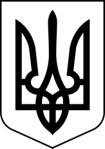                                                  УКРАЇНАСТОРОЖИНЕЦЬКА  МІСЬКА РАДАСторожинецький район                                       Чернівецької областіХL сесія  VІІ скликанняРІШЕННЯ № 7-40/202031 січня  2020 року                                                                      м. СторожинецьПро внесення змін до штатних розписівзакладів освіти міської радиКеруючись Законами України «Про місцеве самоврядування», «Про освіту», Постановою  КМУ від 15 серпня 2015 року № 872 «Про затвердження Порядку організації інклюзивного навчання у загальноосвітніх навчальних закладах», наказом Міністерства освіти і науки України від 01.02.2018 р. «Про внесення змін до наказу Міністерства освіти і науки України від 06 грудня 2010 року №1205», наказом Міністерства освіти            і науки від 12 жовтня 2015 року № 1/9-487 «Щодо організації діяльності інклюзивних груп у дошкільних навчальних закладах», заслухавши начальника відділу освіти, молоді та спорту Сторожинецької міської ради Стрілецького Я.Г. «Про внесення змін до штатних розписів закладів освіти міської ради» та враховуючи усний депутатський запит депутата міської ради Триколіча О.А та лист директора Комарівської ЗОШ І-ІІ ступенів від 03.01.2020 року №3,міська рада вирішила:З 01 лютого 2020 року внести зміни до штатних розписів закладів освіти, а саме ввести  в штатний розпис:Зруб-Комарівської ЗОШ І-ІІ ст. – 2 ставки асистента вчителя інклюзивного навчання;Банилово-Підгірнівського ДНЗ «Малятко» - 1 ставку асистента вихователя інклюзивного навчання;Комарівської ЗОШ І-ІІ ст. – 1 ставку асистента вчителя з інклюзивного навчання.Контроль за виконанням рішення покласти на першого заступника міського голови Брижака П.М. та постійну комісію з питань освіти, фізичного виховання та культури (Чернявська Т.К.).Секретар міської ради                                                    Ігор МАТЕЙЧУК